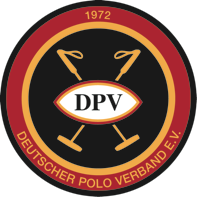 Musterausschreibung 2019InhaltsverzeichnisTurnierausschreibung						Seite 1Offizielle / Turnierverantwortliche					Seite 6Tierschutz								Seite 8Allgemeine Bedingungen						Seite 9	Versicherung								Seite 10Mannschaftsnennung						Seite 11	Boxenbestellung							Seite 12Anlagen:Auflage über verbindliche Cogginstests für die Teilnahme an DPV TurnierenRegelung des DPV zur HelmpflichtEinwilligungserklärung zur Verwendung von Fotos und Filmaufnahmen sowie weiteren personenbezogenen Daten		TurnierausschreibungTurnierbezeichnung / Name des TurniersNationales oder Internationales Turnier: (nicht Zutreffendes löschen)	Datum:Turnierort / Spielort: Name und Adresse Ausrichtender Club: Name und Adresse des ausrichtenden ClubsVeranstalter: Name und Adresse des Veranstalters (falls abweichend vom ausrichtenden Polo Club)Schirmherr: (nur bei Deutschen Meisterschaften)Deutscher Polo Verband e.V., Graf-Lehndorff-Straße 36/16, 81929 München Spielart: (optional, falls nicht Rasenpolo)Spielklasse und Teamhandicap: Low / Medium / High GoalIndividuelle Handicaplimits: minimum -2 / maximum +10Tabelle der HCP Limits sind in den DPV Turnierstatuten 2019Anzahl der zugelassenen Mannschaften:Anzahl der zugelassenen Pferde pro Mannschaft: (entfällt, sollte es keine Beschränkung geben)Spielsystem: Hier sollte das Spielsystem mit der max. Anzahl der zugelassenen Mannschaften beschrieben werden. NICHT ZUTREFFENDES BITTE LÖSCHENMUSTERTEXT: Das Spielsystem richtet sich nach der Anzahl der Teams. Spielsystem und Spielzeiten werden den Teamcaptains rechtzeitig bekannt gegeben, sobald nach Nennschluss Anzahl und Zusammenstellung der Teams feststehen. Die Turnierleitung behält sich im Turnierverlauf die Änderung des Spielsystems ausdrücklich vor (z.B. bei wetterbedingtem Spielabbruch, das Endspiel hat Vorrang).Sieg = 2 Punkte		Unentschieden = 1 PunktBei Punktgleichheit gilt: 	1. Direkter Vergleich				2.  höhere Tordifferenz				3. höhere Anzahl der geschossenen Tore				4. höhere Anzahl der erhaltenen Torez.B. bei 8 Mannschaften:  2 Gruppen à 4 Teams (jeder gegen jeden) und Halbfinale und Finalez.B. bei 6 Mannschaften: K.O. System (mit „Lucky Looser“) über 3 Spieltage:  Für den „Lucky Looser“ als 4. Teilnehmer des Halbfinales sollten 3 verschiedene Kriterien zur Auslosung stehen: (A) bessere Tordifferenz (einschließlich Handicapvorgabe) (B) Höhere Anzahl der geschossenen Tore (ohne Handicapvorgabe) (C) Geringe Anzahl von erhaltenen Toren (ohne Handicapvorgabe) Nach dem letzten Spiel des ersten Spieltages wird das anzuwendende Kriterium (A, B oder C) ausgelost Der beste Gewinner (Kriterium entsprechend dem Lucky Looser) spielt gegen den „Lucky Looser“. Für die Spielpaarungen am Sonntag (außer dem Finale) soll sich der austragende Club vorbehalten, die Spielpaarungen zu setzen, um eine Wiederholung einer bereits in diesem Turnier gespielten Paarung zu vermeiden. Dabei gilt für den 2. Spieltag:Spiel 4: Schlechtester Verlierer – zweitschlechtester VerliererSpiel 5: Lucky Looser – bester GewinnerSpiel 6: zweitbester Gewinner – drittbester GewinnerFür den 3. Spieltag:Spiel um Platz 5: Verlierer Spiel 4 – Verlierer Spiel 5Spiel um Platz 3: Verlierer Spiel 6 - Gewinner Spiel 4 Finale: Gewinner Spiel 5 – Gewinner Spiel 6Vorläufiger Zeitplan: Hier sollten die in der Planung vorhandenen Spieltage angegeben werden. Turnierausfall:Schlechtes Wetter und/ oder Unbespielbarkeit des Turnierplatzes führen zu der ersatzlosen Streichung von Spielen und ggf. des gesamten Turniers ohne Rückerstattung der geleisteten Nenngelder. Bei Abbruch des laufenden Turniers, ist der aktuelle Punktestand für die Platzierung ausschlaggebend.Weitere Turnierbedingungen: (nicht Zutreffendes löschen)Nationales oder Internationales TurnierHandicap Beschränkungen der zwei am höchsten gehandicapten            Spieler eines TeamsAltersbeschränkungenHCP Limits bei DrittstaatenbürgerAnzahl der DrittstaatenbürgerAlle Turnierbedingungen und Handicap-limits müssen INNERHALB des DPV Turnierstatuts liegen. Nennung / Meldung:Die Mannschaften werden von der Turnierleitung (über die Mitgliedclubs des DPV) eingeladen.Änderungen des Teams / Austausch von Spielern während des Turniers bedürfen der Zustimmung aller Teamcaptains und der Turnierleitung. Nenngeld: Das Nenngeld beträgt: xxxx € pro Team  (inkl. MwSt.)Boxenmiete: xxx Euro (mit / ohne Futter)Das Nenngeld und die Boxenmiete sind auf folgendes Konto zu überweisen:Kontoinhaber:IBAN 						BICMUSTERTEXT. Die Teilnahmebestätigung erfolgt ausschließlich nach Zahlungseingang in der Reihenfolge der Geldeingänge. Bei nicht fristgerechter Zahlung des Nenngeldes kann die Anmeldung nicht berücksichtigt werden. Eine Erstattung der Team-Nenngelder bei Stornierung der Teilnahme ist nicht vorgesehen. In Absprache mit der Turnierleitung ist für Ersatz zu sorgen. Die Rücknahme eines Teams ist nach HPA Regel ANNEX C 13  nur in Ausnahmefällen erlaubt, ansonsten eine grobe Unsportlichkeit, die zu disziplinäre Konsequenzen führen kann. Bei Turnierabsage wird ein Kostenbeitrag von XXX Euro je Team einbehalten.Meldeschluss:Meldungen müssen schriftlich auf beigefügtem Formblatt bis spätestens (DATUM) eingegangen sein.An Mail:An Fax:Teamerklärung:Mit der Unterzeichnung bzw. Abgabe der Meldung erklärt der Team Captain für sich und die weiteren Spieler seines Teams ausdrücklich das Einverständnis mit den Bedingungen gemäß der Ausschreibung und den DPV Turnierstatuten sowie den Anti-Doping-Richtlinien, Tierschutzregelungen des DPV und den allgemeinen Bedingungen. Dies gilt auch für Einzelspielermeldungen.Pokale und Sonderpreise: Angabe des Pokalnamensevtl. Sonderpreise: wie Most Valuable Player, Best Playing PonyBedingungen für den Übergang des (Wander-) Pokals in den Besitz einer Mannschaft, Regelung über den Verbleib des Pokals bis zum nächsten Turnier, Kosten der Gravur, Einwilligungserklärung zur Verwendung von Fotos und Filmaufnahmen der Veranstaltung:Dieses Formular von JEDEM Turnierteilnehmer unterschreiben lassen. Bei Minderjährigen ist die Unterschrift der gesetzlichen Vertreter erforderlich (Anlage)Siegerehrung:Die Spieler verpflichten sich, insbesondere auch bei der Siegerehrung, die Hemden mit dem ihrem Team zugewiesenen Firmenlogo der Sponsorenpartner des Veranstalters zu tragen und nicht mit privater Kleidung an der Siegerehrung teilzunehmen. Auch nicht mit und durch Jacken, Westen etc. das Firmenlogo seines ihm zugewiesenen Teamsponsoren zu bedecken und dadurch unkenntlich zu machen.Den Spieler ist es / ist es nicht erlaubt Logos oder ähnliches ihrer persönlichen Sponsoren auf Kleidung und Ausrüstung während des Spiels und der Siegerehrung zu tragen. Hier muss die Turnierleitung festlegen, wie stark Individualrechte eingeschränkt werdenSponsoring:Die Turnierleitung und der ausrichtende Polo Club ggbfs. mit einem Veranstalter haben das Recht, die teilnehmenden Teams ausschließlich in der Ausstattung des „offiziellen Turnier-Ausstatters für Polobekleidung“ mit Aufdruck der firmeneigenen Logos der Sponsorenpartner der Veranstalter spielen zu lassen. Die Spieler sind verpflichtet, dies bedingungslos anzunehmen, wie auch jede weitere gesponserte Ausstattung der Sponsorenpartner der Veranstalter, wie z.B. Satteldecken etc.,Gespielt wird in bereitgestellten Teamshirts der Sponsoren. Jeder Spieler ist verpflichtet während des Spiels diese Shirts zu tragen. Die Namen und Fotos der Spieler dürfen veröffentlicht werden.Unterbringung für Spieler und Pferdepfleger:Alle Teilnehmer werden gebeten, die Hotels für sich und ihre Grooms zu organisieren.Hotelempfehlung für Spieler:Hotels für Grooms:Pferdeunterbringung:Die Unterbringung der Pferde erfolgt in festen Gastboxen / Stallzelten / Paddocks für  XXX Euro inkl. MwSt. pro Tag pro Pferd einschl. Streu und Heu. Verbindliche Buchungen unter:  Telefon / MailAnmeldeformular anbeiRahmenprogramm:Hier sollte das Rahmenprogramm inkl. der Kosten bekannt gegeben werden. Offizielle /TurnierverantwortlicheTurnierleitung: Name / Telefon / MailSofern eine „unabhängige“ Turnierleitung benannt wird, so sollte es ein aktiver oder ehemaliger Polospieler Handicap +1 oder Schiedsrichter Grad „A“ sein oder in einem anderen Sport eine ähnliche Qualifikation gehabt habenAnforderungen an die Turnierleitung:  Für jedes Turnier wird der gastgebende Club eine Turnierleitung von drei oder mehr Personen ernennen, die vorzugsweise kein persönliches Interesse am Ausgang des Turniers haben. Wenn keine Turnierleitung vorhanden ist, soll der Polomanager des Clubs oder sein Vertreter zusammen mit den Schiedsrichtern und Oberschiedsrichter als Turnierleitung agieren.Turniersteward: Name / Telefon / MailMuss von der Liste der Stewards des DPV ausgewählt werden Zusätzliche Stewards: Name / Telefon / MailMuss von der Liste der Stewards des DPV ausgewählt werden und am Turnier als Spieler und /oder Offizieller teilnehmen und anwesend sein. Es können weitere DPV Stewards benannt werden, sofern sie anwesend sind – auch wenn sie nicht aktiv am Turnier teilnehmen. Tierschutzbeauftragter: (Name/Telefon)Turnierarzt / Medizinischer Dienst (während der Spielzeit auf dem Platz anwesend)Turnierarzt: (Name/Telefon)Rettungsdienst: (Name/Telefon)Turniertierarzt (während der Spielzeit auf dem Platz anwesend)Turniertierarzt: (Name/Telefon)Hufschmied: (Name/Telefon)Schiedsrichter:MUSTERTEXT: Der Veranstalter wird Schiedsrichter für die Laufzeit des Turniers stellen. Zusätzlich wird ein dritter Mann am Spielfeldrand die Schiedsrichter unterstützen. Jedes Team ist verpflichtet für eine Spielbegegnung pro Tag einen „dritten“ Mann den Schiedsrichtern zur Unterstützung zur Seite zu stellen. Bei Nichterscheinen eines Schiedsrichters wird dem Teamcaptain (TC) eine Strafe von XXX Euro auferlegt. Jeder Spieler mit einem Plus-Handicap ist verpflichtet, bei Aufforderung, Oberschiedsrichter zu sein.Jede Mannschaft verpflichtet sich 1-2 geeignete Schiedsrichterpferde entsprechend dem Spielplan einsatzbereit und rechtzeitig zur Verfügung zu halten. Nichteinhalten o. gen. Pflichten werden mit XXX € Strafe belegt. Eine Ausnahme davon (z.B. nicht genügend Pferde, etc.) kann nur durch rechtszeitige Information der Turnierleitung (48 Std. vor Spielbeginn) erteilt werden, die dann gegen eine Gebühr von XXX € ein geeignetes Pferd zur Verfügung stellt.Tierschutz:Die Spieler werden gebeten, die gültigen Pferdepässe aller Pferde zur Verfügung zu halten.      Medikationserklärungen sind bis spätestens zum Eintreffen bei der Turnierleitung oder dem Turnierarzt einzureichen. Ein aktueller Coggingstest (gem. EIA Regelung 2019 des DPV) ist für jedes Pferd erforderlich!Alle Pferde die am Turnier teilnehmen müssen entsprechend HPA Spielregel 2.4 L gegen Pferdeinfluenza geimpft sein. Die Impfungen müssen im Pferdepass dokumentiert sein. Die Impfungen sind auf Nachfrage durch Vorlage der Pferdepässe bei Eintreffen auf dem Veranstaltungsgelände nachzuweisen. Ein Pferd darf nicht an unterschiedliche Teams vermietet werden und darf nur für maximal 2 Chukker pro Tag eingesetzt werden. Bei Zuwiderhandlungen wird das Pferd disqualifiziert. Der Turniertierarzt hat darüber hinaus das Recht auch unangemeldet Verfassungs-kontrollen an den teilnehmenden Polopferden unmittelbar ab dem Zeitpunkt der Ankunft bis zum Ende des Turniers durchzuführen.  Zudem hat er das Recht unangemeldete Medikationskontrollen durchzuführen. Diese werden ohne Verdacht und Indikation durchgeführt.Pferde, die die Verfassungsprüfung nicht bestehen, bleiben bis zu einer erneuten Verfassungsprüfung und Teilnahmefreigabe durch den Turniertierarzt vom Spielbetrieb ausgeschlossen.Verstöße gegen den Tierschutz müssen der Turnierleitung gemeldet werden. Pferde ohne ausreichenden Impfschutz dürfen nicht auf das Veranstaltungsgelände werden.Allgemeine Bedingungen und Turnierordnung:Gemäß §15 der DPV – Satzung und dem Turnierstatut 2019 müssen alle teilnehmenden Spieler Mitglied oder Gastmitglied des DPV sein und den Jahresbeitrag für das laufende Jahr gezahlt haben. Weiterhin müssen alle teilnehmenden Pferde über einen EU-Pferdepass mit Impfdokumentation verfügen.Dieses Turnier wird ausgerichtet in Übereinstimmung mit:DPV Satzung Stand 3. 11. 2018 DPV Turnierstatut 2019HPA Rules 2019 Deutsches Tierschutzgesetz 2010  Bundesministerium für Landwirtschaft und Ernährung „Leitlinie für Tierschutz im   Pferdesport 1992“DPV Anti-Doping-Code 2015 bestehend aus FIP Anti – Doping Code 2015 DPV AMENDEMENT  1 –  ADAPTIONS FOR DPV (Stand Februar 2014) WADA prohibited list 2017FN Liste der verbotenen Substanzen 2013 (Stand 06.12.2012)FIP Therapeutic Use Exemption Application Form DPV MedikationserklärungTierärztlicher Erklärungsantrag 1 Notfallbehandlung (Stand 2014)Alle veröffentlichten Revisionen haben Vorrang vor den angeführten Bestimmungen. Alle Schiedsverfahren sind in der DPV Satzung und den vorstehenden Allgemeinen Bedingungen geregelt. In Übereinstimmung mit diesen Verfahren sind alle eventuellen Einsprüche gegen gefällte Entscheidungen des DPV und/oder eines seiner offiziellen Organe ausschließlich an das Deutsches Sportschiedsgericht bei der Deutschen Institution für Schiedsgerichtsbarkeit e.V. (DIS) Hauptgeschäftsstelle Köln (http://www.dis-sportschiedsgericht.de/) zu richten, sofern sie nicht durch satzungsmäßige Regelungen anders vorgesehen sind.Es liegt in der Verantwortung der Team-Captain sicher zu stellen, dass alle Angaben, auch der einzelnen Spieler insbesondere zum Handicap im DPV Bereich, Pferden, Pferdeschutz und sauberer Sport Kampagne korrekt sind. Versicherung:Alle Spieler und Pferdebesitzer sind verpflichtet entsprechend der Satzung des DPV eine ausreichende persönliche Haftpflicht- als auch eine Pferdehalterhaftpflichtversicherung (mit Fremdreiter- und Turnierrisiko) mit einer Deckungssumme von mindestens 1.000.000,- € zu haben und diese ständig aktuell zu halten.  Werden Leihpferde eingesetzt, so ist mit dem Besitzer/Verleiher abzuklären, ob ein entsprechender Versicherungsschutz besteht. Diese Haftpflicht kann von der Turnierleitung angefordert werden. Der Spieler hat dieses dann nachzuweisen z.B. durch Kopie der Versicherungspolice.Alle Teilnehmer und deren Erfüllungsgehilfen wie z.B. Pferdetrainer und Pferdepfleger  vertreten durch den jeweiligen Mannschaftskapitän,  erklären mit Abgabe der Nennung den Verzicht auf Ansprüche jeder Art für Schäden, die in Zusammenhang mit der Veranstaltung entstehen und zwar gegenden Veranstalter, die Stewards und sonstigen Offiziellendie Erfüllungs- und Verrichtungsgehilfen aller zuvor genannten Personen und StellenBehörden, Deutscher Polo Verband und alle anderen Personen, die mit der  	Organisation der Veranstaltung in Verbindung stehenaußer für Schäden aus der Verletzung des Lebens, des Körpers oder der Gesundheit, die auf einer vorsätzlichen oder fahrlässigen Pflichtverletzung – auch eines gesetzlichen Vertreters oder eines Erfüllungsgehilfen des enthaftenden Personenkreises – beruhen und außer für sonstige Schäden, die auf einer vorsätzlichen oder grob fahrlässigen Pflichtverletzung – auch eines gesetzlichen Vertreters oder eines Erfüllungsgehilfen des enthaftenden Personenkreises – beruhen.Der Haftungsausschluss wird mit der Abgabe der Nennung allen Beteiligten gegenüber wirksam. Der Haftungsverzicht gilt für Ansprüche aus jeglichem Rechtsgrund, insbesondere sowohl für Schadenersatzansprüche aus vertraglicher und außervertraglicher Haftung und auch für Ansprüche aus unerlaubter Handlung. Der Veranstalter übernimmt keine Haftung – auch nicht für Folgen einer Nicht- oder Unterversicherung. Der Aufenthalt, das Reiten, Trainieren und Spielen auf dem Veranstaltungsgelände erfolgt auf eigene Gefahr. MannschaftsnennungTurniername 										Datum 											 Polo Club    											Team Name					  Team Farben 				Team Captain 										Telefon 					  Mail 						Spielername / -vorname / Nationalität / Handicap
1. …………………………………………….  HCP ……….  Nationalität …………………2. …………………………………………….  HCP ……….  Nationalität ………………….3. …………………………………………….  HCP ……….  Nationalität …………………4. …………………………………………….  HCP ……….  Nationalität ………………….Ersatz. ………………………………………  HCP ……….  Nationalität …………………
Die Turnierbedingungen, die DPV Grundsatzverhalten sauberer-Sport-Kampagne 2014 und THE FEI CODE OF CONDUCT - FOR THE WELFARE OF THE HORSE sowie sonstigen Bedingungen insbesondere die Übernahme der evtl. Gestellung von Ersatzspielern oder –mannschaft durch den Veranstalter sind bekannt und werden durch Unterschrift bestätigt.Der unterschreibende Team-Captain verpflichtet sich alle seine Mitspieler und weitere Teammitarbeiter und –mitglieder über die Ausschreibung zu unterrichten.Ort / Datum	 			    Unterschrift 					Verbindliche BoxenbestellungTeam:  										Spieler: 										 
Anreise: 			         		Abreise: 				
Anzahl der Pferde 			   Sattelkammer 				Spieler: 										 
Anreise: 			         		Abreise: 				
Anzahl der Pferde 			   Sattelkammer 				Spieler: 										 
Anreise: 			         		Abreise: 				
Anzahl der Pferde 			   Sattelkammer 				Spieler: 										 
Anreise: 			         		Abreise: 				
Anzahl der Pferde 			   Sattelkammer 				Ort / Datum	 			    Unterschrift 				